INSCRIPCIÓN EN PROYECTO DE VOLUNTARIADO INTERNACIONAL Nombre y apellidos:  Fecha de nacimiento:D.N.I.: PASAPORTE:						FECHA DE CADUCIDAD:Dirección:Población:                             CP:                                                       Teléfono fijo y/o móvil: Correo electrónico:Facultad y titulación en curso: Es la primera vez que haces voluntariado:   SÍ	 NO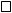 ¿Has participado en algún voluntariado internacional con anterioridad? En caso afirmativo, cuéntanos sobre tu experiencia¿Qué motivos te mueven a formar parte de un proyecto de voluntariado de este tipo?¿Cuáles son tus expectativas?SALUD¿Sigues alguna dieta especial?¿Tienes algún tipo de alergia? Si es así, a qué tienes alergia¿Sigues algún tratamiento?¿Tienes algún problema de salud o condición que pueda afectarte durante el programa? Si tienes algún problema de salud, necesitaríamos un informe de tu médicoEl abajo firmante DECLARA CONOCER QUE , REALIZA ÚNICAMENTE UNA LABOR DE INTERMEDIACIÓN entre los candidatos a labores de voluntariado y las organizaciones, entidades o instituciones que los acojan, con las que establecerá directamente la relación que corresponda.  Santander, (fecha)Firma del VoluntarioÁrea de Cooperación Internacional para el Desarrollo ACOIDE -Vicerrectorado de Internacionalización y Cooperación- Facultad de CC Económicas y Empresariales, planta +1. Avda. Los Castros, s/n.- 39005-Santander. uc.cooperacion@unican.es   Tel: 942 20 08 65 Cláusula informativa sobre protección de datos personales:1. Estos datos se incorporarán al fichero automatizado de Alumnos y Títulos, con la finalidad de gestionar las relaciones de personas dispuestas a participar en actividades de voluntariado promovidas y organizadas por otras instituciones. 2. De acuerdo con lo dispuesto en  15/1999 de protección de datos de carácter personal, los derechos de acceso, rectificación y cancelación podrán ejercitarse mediante solicitud escrita acompañada de copia del DNI, dirigida al responsable del fichero, Gerente de  de Cantabria, Pabellón de Gobierno, Avda. de los Castros s/n 39005 Santander, a través de su Registro General o por correo certificado.3. Serán comunicados a las entidades que organicen programas de voluntariado mediante convenio los datos de contacto necesarios del candidato (nombre y teléfono, así como dirección postal o electrónica) con expresa obligación de utilizarlos exclusivamente con los fines citados. La entidad deberá además enviar a la Universidad un informe de seguimiento de la actividad del voluntario, necesario para su reconocimiento como créditos de libre elección, en el que constarán las actividades realizadas, su duración y correcto cumplimiento. Se entiende prestado el consentimiento expreso para las cesiones de datos indicadas con la firma del presente documento, salvo comunicación en contrario por escrito.